10	to recommend to the Council items for inclusion in the agenda for the next WRC, and to give its views on the preliminary agenda for the subsequent conference and on possible agenda items for future conferences, in accordance with Article 7 of the Convention,BackgroundThe 460-470 MHz band is allocated on a primary basis to the fixed and mobile services. The meteorological-satellite service currently has a secondary allocation in this band.  Within this band, the Argos Data Collection System (ADCS) is used to monitor over 21,000 individual platforms around the globe for 1,900 operators in 118 countries.  Critical applications of the ADCS include atmospheric & ocean monitoring/research, tropical cyclone forecasting, fishery management, oil spill tracking, fishing vessel tracking, search & rescue modeling (at sea), anti-piracy alerting, import/export & hazardous materials tracking, endangered species studies, migration mapping, and wildlife tracking and management.RF Central Station Alarm (CSA) systems operate on the same frequency as the ADCS downlink. Due to the potential for interference to the CSA systems, the operator turned off the ADCS on the NOAA-19 satellite. To provide additional  protection to the existing primary services in the band, the next generation of ADCS transmitters will implement a direct sequence spread spectrum in the satellite downlink to reduce the power flux density (pfd)  in the 460-470 MHz band to flux < -152 dBW/m2/4kHz.To protect the recent significant investment and expansion of the ADCS systems, this proposal advocates studying sharing between the existing meteorological-satellite (space-to-Earth) service and incumbent services in the 460-470 MHz band with a view to upgrading the meteorological-satellite service to primary and potentially adopting a pfd limit on the meteorological-satellite (space-to-Earth) service to protect the incumbent services.  A co-primary allocation status would protect the ADCS from any new services entering the band.ADD	IAP/7A24A1/1Draft New Resolution [IAP-10a-2019] (WRC-15)Agenda for the 2019 World Radiocommunication ConferenceThe World Radiocommunication Conference (Geneva, 2015),…resolves…X.X	to review the allocations to the meteorological-satellite service in the 460-470 MHz band with a view to upgrade the secondary meteorological-satellite service allocation to primary status while protecting the existing primary services in the band, and without imposing any additional constraints on these primary services in accordance with Resolution [IAP-10-460-470] (WRC-15);Reasons:	To allow meteorological-satellite service to operate on a co-primary status with fixed and mobile services.ADD	IAP/7A24A1/2Draft New Resolution [IAP-10-460-470] (WRC-15)Primary Allocation to the Meteorological Satellite Service in the 460 – 470 MHz BandThe World Radiocommunication Conference (Geneva, 2015),consideringa)	that the Argos Data Collection System (ADCS) is used to monitor over 21,000 individual platforms around the globe for 1,900 operators in 118 countries;b)	that the use of ADCS can provide spectrum efficiency by interrogating collection platforms prior to their transmission;c)	that ADCS may be authorized to operate on a secondary basis with respect to the fixed and mobile services,recognizinga)	that technology has been developed to provide more efficient use of the spectrum;b)	that a digital spread spectrum scheme will be used to increase mitigation of potential interference to incumbents in the band;c)	that the satellite-to-platform down-link at 465.9875 MHz significantly improves platform and system performance, including data latency and battery life;d)	that due to the significant investment and expansion of ADCS, future conflicts or interference issues must be avoided,e) 	that the 460-470 MHz band is allocated to the fixed and mobile services on a primary basis in all Regions;f)	that No. 5.286AA identifies the frequency band 460-470 MHz for the use by administrations wishing to implement International Mobile Telecommunications (IMT);g) 	that the meteorological-satellite service ground receivers will not claim protection from stations in the primary fixed and mobile services.h)	that at least one administration has adopted national regulatory provisions providing a pfd limit at the Earth’s surface of -152 dBW/m2/4 kHz for protecting the fixed and mobile services in the band,resolvesthat taking into account the results of ITU-R studies, WRC-19 consider upgrading the current secondary allocation of the meteorological-satellite service (space-to-Earth) to primary in the 460-470 MHz frequency band without imposing any additional constraints on existing primary  services in the band and establish a pfd limit that shall not exceed -152 dBW/m2/4kHz at the Earth’s surface to protect these primary services.resolves to invite the ITU-R1.	to conduct in time for WRC-19, sharing and compatibility studies between the meteorological-satellite service (space-to-Earth) and the primary fixed and mobile services in the band 460-470 MHz and in adjacent bands as appropriate;2	to complete the studies, taking into account the present use of the allocated band to determine the appropriate power flux density limit to be placed on the meteorological-satellite service (space-to-Earth) to protect the existing primary services in the band that shall not exceed -152 dBW/m2/4kHz at the Earth’s surface;invites administrationsto participate actively in the studies and provide the technical and operational characteristics of the systems involved by submitting contributions to the ITU-R, instructs the Secretary Generalto bring this resolution to the attention of the Space Frequency Coordination Group (SFCG) and other international and regional organizations concerned.Reasons:  A resolution will support the ITU-R studies needed under the relevant WRC-19 agenda item.SUP	IAP/7A24A1/3RESOLUTION 808 (WRC-15)Preliminary agenda for the 2018 World Radiocommunication ConferenceReasons:	This Resolution must be suppressed, as WRC-15 will create a new Resolution that will include the agenda for WRC-19.ATTACHMENTPROPOSAL FOR ADDITIONAL AGENDA ITEM STUDYING THE ALLOCATION OF THE METEOROLOGICAL-SATELLITE SERVICE IN THE 460-470 MHZ BAND Subject: Proposed Future WRC Agenda Item for WRC-2018 studying meteorological-satellite service in the 460-470 MHz bandOrigin: Member States of the Inter-American Telecommunication Commission (CITEL)Proposal: To review the services in the 460-470 MHz band with a view to upgrading the meteorological satellite service to primary status while protecting the existing primary services in the band, and without imposing any additional constraints on these primary services in accordance with Resolution [IAP-10-460-470] (WRC-15).Background/reason:The 460-470 MHz band is allocated on a primary basis to the fixed and mobile services. The meteorological-satellite service currently has a secondary allocation in this band.  Within this band, Argos Data Collection System (ADCS) equipment on meteorological-satellites is used to monitor over 21,000 individual data collection platforms around the globe for 1,900 operators in 118 countries.  Critical ADCS supported applications include atmospheric & ocean monitoring/research, tropical cyclone forecasting, fishery management, oil spill tracking, fishing vessel tracking, search & rescue modeling (at sea), anti-piracy alerting, import/export & hazardous materials tracking, endangered species studies, migration mapping, and wildlife tracking and management.Radiocommunication services concerned: Meteorological Satellite Service, Fixed Service, Mobile Service, Earth Exploration Satellite ServiceIndication of possible difficulties: None foreseenPrevious/ongoing studies on the issue: None to dateITU-R Study Groups concerned: SG5ITU resource implications, including financial implications (refer to CV126): MinimalCommon regional proposal:  Yes/No	Multicountry proposal:  Yes/No	Number of countries:RemarksWorld Radiocommunication Conference (WRC-15)
Geneva, 2–27 November 2015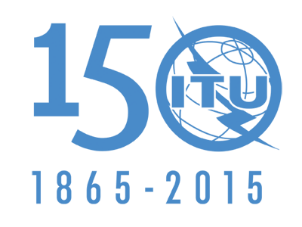 INTERNATIONAL TELECOMMUNICATION UNIONPLENARY MEETINGAddendum 1 to
Document 7 (Add. 24)-E21 August 2015Original: EnglishMember States of the Inter-American Telecommunication Commission (CITEL)Member States of the Inter-American Telecommunication Commission (CITEL)Proposals for the work of the conferenceProposals for the work of the conferenceAgenda item 10Agenda item 10Studies to be carried out by: SG7with the participation of: 